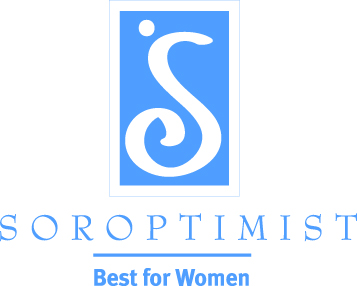 Soroptimist International of the AmericasFerramenta para Levantamento de Avaliação de Clube1. Nome do clubeIMPORTÂNCIA DE ATIVIDADE DE VOLUNTARIADO 2. Quando se trata de atividades de voluntariado, quão importante é para você cada umas das seguintes declarações?Escala de 1 a 6 sendo que - 1. Não concordo de modo algum, 2. Discordo um pouco, 3. Neutra, 4. Concordo, 5. Concordo em geral, 6. Concordo completamenteAngariar fundos para vários projetos focalizados na missão Soroptimista Oferecer relevantes serviços focalizados na missão Soroptimista que diretamente ajudam mulheres e meninasEncorajar muitas sócias a assumirem cargos de liderançaTer reuniões regulares com outras sócias para oportunizar a nossa socialização Ter reuniões regulares com outras sócias para planejar as próximas iniciativas Oferecer oportunidades de networking que me ajudam com minha carreira/negócios Incorporar um sentindo de divertimento nas atividades de serviçoAssegurar que atividade focada na missão ajuda a comunidade onde eu moroAssegurar que atividade focada na missão ajuda pessoas além da minha comunidade localOferecer oportunidades para todas as idades participaremOferecer oportunidade para sócias individuais receberem prêmios por um bom trabalhoAchar meio para envolver as crianças e membros da famíliaIncutir um sentido de formalidade e decoroSATISFAÇÃO COM O SEU CLUBE 3. Quanto você concorda com as seguintes declarações que descrevem como você se sente sobre nosso clube Soroptimista?Escala de 1 a 6 sendo que - 1. Não concordo de modo algum, 2. Discordo um pouco, 3. Neutra, 4. Concordo, 5. Concordo em geral, 6. Concordo completamente   É algo que eu realmente aprecioMe dá um senso de orgulhoMe dá um verdadeiro sentido de realização nos serviços que oferecemos focados na missão Me faz sentir que estou fazendo algo positivo para ajudar outrosEu não hesitaria em recomendar amigos e, ou, familiares a se associaremEle tem se tornado uma parte importante na minha vidaEu tenho uma verdadeira influência em meu clubeEu sou respeitada por outras pessoas no meu clubePlanejo continuar sendo uma sócia ativa no meu Clube no futuro previsível Estou muito satisfeita com as recompensas que recebi por meu investimento de tempo e dinheiro SATISFAÇÃO COM REUNIÕES 4.  O quanto concorda com as seguintes declarações descrevendo como você se sente sobre as nossas reuniões?Escala de 1 a 6 sendo que - 1. Não concordo de modo algum, 2. Discordo um pouco, 3. Neutra, 4. Concordo, 5. Concordo em geral, 6. Concordo completamenteA presidente do clube segue uma agendaAs reuniões começam e acabam na hora marcadaO clube oferece programas interessantes e variadosConvidados são apropriadamente introduzidosReuniões são interessantes e animadasExiste um ambiente amigável durante as reuniões do clubeTempo suficiente é dado a oradores para suas apresentaçõesO lugar de reuniões é adequadoSócias do clube tem a oportunidade para participar e se comunicarAtas das reuniões de negócios são distribuídas e aprovadasA tesoureira apresenta relatórios mensais com relação a posição financeira do clubeMeu tempo é respeitado e usado prudentemente5. Com qual frequência você gostaria de se reunir? 	Com mais frequência Frequência está adequadaCom menos frequência 6. Quão frequentemente você prefere ter reuniões de clube em pessoa? Escolha uma resposta.Mais de uma vez por semanaUma vez por semanaTrês vezes por mêsDuas vezes por mêsUma vez por mêsMenos de uma vez por mês Nunca7. Que dia da semana você prefere que as reuniões ocorram?Classifique em ordem de preferência, sendo que 1 é o dia mais preferido e 7 o dia menos preferido.DomingoSegunda-feira Terça-feiraQuarta-feiraQuinta-feiraSexta-feiraSábado 8. Que hora do dia idealmente você gosta ter as reuniões? Escolha uma resposta.Manhã   Hora de almoço Noite 9. Você prefere que as reuniões de clube incluam uma refeição? Escolha uma resposta.SimNão AVALIAÇÃO DO SEU CLUBE 10. Quão bem o seu clube faz o seguinte?Escala de 1 a 6 sendo que - 1. Não concordo de modo algum, 2. Discordo um pouco, 3. Neutra, 4. Concordo, 5. Concordo em geral, 6. Concordo completamente   Levanta fundos significativos para projetos dirigidos pela missão SoroptimistaOferece serviços relevantes focados na missão Soroptimista que diretamente ajuda mulheres e meninasEncoraja todas as sócias a assumirem um cargo de liderança a algum ponto durante sua associaçãoTem reuniões regulares com sócias para permitir a nossa socializaçãoTem reuniões regulares com sócias para planejar futuras iniciativasOferece oportunidades de networking que pode me ajudar com minha carreira/negóciosInclui um sentido de divertimento nas atividades de serviçoSe engaja em atividades que ajuda mulheres e meninas na comunidade onde moroAssegura que as atividades ajudam mulheres e meninas fora da minha comunidade localOferece oportunidade para todas as idades participaremOferece oportunidades para sócias individuais receberem prêmios por um bom trabalhoAcha meios para envolver as crianças e membros da famíliaIncute um senso de formalidade e decoroOferece oportunidade para socialização com outras sócias que aprecioÉ bem acolhedor e me dá sentimento de pertencer ao grupoHá cliques dentro de nosso clube que não me sinto parte delesDESEJOS/ FRUSTRAÇÕES 11. Quanto você concorda com as seguintes declarações descrevendo qualquer desejo ou frustração que você sente com relação ao nosso clube?Escala de 1 a 6 sendo que - 1. Não concordo de modo algum, 2. Discordo um pouco, 3. Neutra, 4. Concordo, 5. Concordo em geral, 6. Concordo completamente   As líderes do meu clube me permitem ser tão ativa no clube quanto eu desejoO nosso clube tem um tamanho ideal para nossas atividades atuaisO nosso clube envolve igualmente sócias novas e mais velhas em atividades de clube e liderançaO nosso clube promove e ativamente participa em programas Soroptimista (VSS e SR)Existe suficiente proteção para assegurar que os fundos do clube são usados apropriadamenteExiste proteção suficiente para assegurar que as eleições do clube sejam imparciaisMentoria está disponível para as sócias que a desejaremEu apreciaria ter um mentor para ajudar me explicar as coisas Diversidade é bem-vinda em nossa associação (ex. etnia, socioeconômica)Adere a tecnologia sempre que possível (ex. tem uma website, usa a internet para relatar atividade das sócias)OUTROS COMENTÁRIOS12. Qual é uma coisa especifica que o nosso clube pode fazer para melhorar a sua experiência de afiliação?13. Como a tecnologia oferece maiores oportunidades para ter reuniões com base na tecnologia via chamada em conferência, Skype, Face-Time, Webinars ou outra tecnologia,  você gostaria de participar em reuniões via tecnologia/online invés de em pessoa? Escolha uma resposta.Todas as reuniões de negócios devem ser conduzidas via tecnologiaMais da metade das reuniões de negócios ser realizada via tecnologiaMetade das reuniões de negócios via tecnologia e metade em pessoaMenos da metade das reuniões de negócios via tecnologia balanceado com reuniões em pessoaNenhuma reunião de negócio via tecnologia14. Use este espaço para fazer outros comentários:Por favor, retorne a sua pesquisa para a pessoa que irá tabular os resultados.